                    Ali papa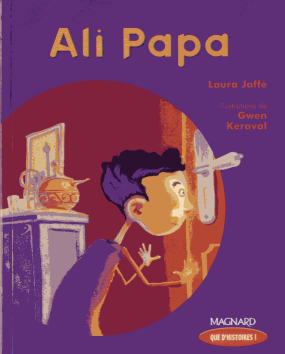 De Laura JAFFÉ – Nathan PocheOù l’histoire se déroule-t-elle?En IranEn IrakA ParisQuel métier fait Ali ?Il fabrique des tapisIl est bouquinisteIl est libraireL’histoire se déroule le jour de….Son anniversaireNoëlLa fête des pèresQue s’est-il passé?La boutique a été cambrioléeLa librairie a été cambrioléeL’annexe a été cambrioléeQui  sont les coupables ?Des chats errantsDes cambrioleursEdgar le gardien et ses complices                    Ali papaDe Laura JAFFÉ – Nathan PocheOù l’histoire se déroule-t-elle?En IranEn IrakA ParisQuel métier fait Ali ?Il fabrique des tapisIl est bouquinisteIl est libraireL’histoire se déroule le jour de….Son anniversaireNoëlLa fête des pèresQue s’est-il passé?La boutique a été cambrioléeLa librairie a été cambrioléeL’annexe a été cambrioléeQui  sont les coupables ?Des chats errantsDes cambrioleursEdgar le gardien et ses complices